ЗАКЛЮЧЕНИЕо результатах общественных обсуждений по проекту решения о предоставлении разрешения на отклонение от предельных параметров разрешенного строительства, реконструкции объектов капитального строительства обществу с ограниченной ответственностью
«Новосибирский квартал» (далее – проект).В целях соблюдения права человека на благоприятные условия жизнедеятельности, прав и законных интересов правообладателей земельных участков и объектов капитального строительства города Новосибирска по проектам решений о предоставлении разрешений на отклонение от предельных параметров разрешенного строительства, реконструкции объектов капитального строительства, в соответствии с Градостроительным кодексом Российской Федерации, решением Совета депутатов города Новосибирска от 24.06.2009 № 1288 «О Правилах землепользования и застройки города Новосибирска», Федеральным законом от 06.10.2003 № 131-ФЗ «Об общих принципах организации местного самоуправления в Российской Федерации», решением Совета депутатов города Новосибирска от 20.06.2018 № 640 «О порядке организации и проведения в городе Новосибирске общественных обсуждений и публичных слушаний в соответствии с законодательством о градостроительной деятельности» проведены общественные обсуждения по проекту:«Обществу с ограниченной ответственностью «Новосибирский квартал» (на основании заявления в связи с тем, что конфигурация земельного участка и наличие инженерных сетей в границах земельного участка являются неблагоприятными для застройки) для земельного участка с кадастровым номером 54:35:032685:172 площадью 0,7025 га, расположенного по адресу: Российская Федерация, Новосибирская область, город Новосибирск, ул. Дачная (зона делового, общественного и коммерческого назначения (ОД-1), подзона делового, общественного и коммерческого назначения с объектами различной плотности жилой застройки (ОД-1.1)):в части увеличения предельного максимального коэффициента плотности застройки земельного участка для объектов капитального строительства с видом разрешенного использования «многоквартирные многоэтажные дома» с 2,5 до 2,78;в части уменьшения предельного минимального размера площадок для игр детей, отдыха взрослого населения, занятий физкультурой, хозяйственных целей и озеленения для объектов капитального строительства в границах земельного участка с видом разрешенного использования «многоэтажная жилая застройка (высотная застройка)» с 2600,04 кв. м до 2322,04 кв. м».Начало общественных обсуждений принято с даты опубликования оповещения о начале общественных обсуждений по проектам, подготовленного на основании постановления мэрии города Новосибирска от 15.08.2018 № 2940 «О проведении общественных обсуждений по проектам решений о предоставлении разрешений на отклонение от предельных параметров разрешенного строительства, реконструкции объектов капитального строительства», в Бюллетене органов местного самоуправления города Новосибирска № 32 от 16.08.2018 и размещения на официальном сайте города Новосибирска в информационно-телекоммуникационной сети «Интернет» по адресу: http://novo-sibirsk.ru, http://новосибирск.рф/  – 16.08.2018.В период размещения проекта и информационных материалов к нему в информационной системе Новосибирской области «Электронная демократия Новосибирской области» (далее – информационная система) в информационно-телекоммуникационной сети «Интернет» по адресу: dem.nso.ru и проведения экспозиций проекта участники общественных обсуждений, прошедшие в соответствии с законодательством о градостроительной деятельности идентификацию, имели право вносить предложения и замечания - с 24.08.2018 по 02.09.2018:посредством информационной системы;в письменной форме в адрес организатора общественных обсуждений - комиссию по подготовке проекта правил землепользования и застройки города Новосибирска (далее – комиссия);посредством записи в журнале учета посетителей экспозиции проекта.Количество участников, принявших участие в рассмотрении проекта посредством информационной системы – 1.Количество участников, посетивших экспозиции проекта – 2.Заключение о результатах общественных обсуждений по проекту подготовлено на основании протокола № 1-ОПП от 06.09.2018.Внесенные предложения и замечания участников общественных обсуждений (содержание предложений и замечаний приведено в редакции участников общественных обсуждений):1. Предложения и замечания граждан, являющихся участниками общественных обсуждений и постоянно проживающих на территории, в пределах которой проводятся общественные обсуждения (участниками общественных обсуждений по проектам решений о предоставлении разрешения на отклонение от предельных параметров разрешенного строительства, реконструкции объектов капитального строительства являются граждане, постоянно проживающие в пределах территориальной зоны, в границах которой расположен земельный участок, в отношении которого подготовлен данный проект, правообладатели находящихся в границах этой территориальной зоны земельных участков и (или) расположенных на них объектов капитального строительства, граждане, постоянно проживающие в границах земельных участков, прилегающих к земельному участку, в отношении которого подготовлен данный проект, правообладатели таких земельных участков или расположенных на них объектов капитального строительства, правообладатели помещений, являющихся частью объекта капитального строительства, в отношении которого подготовлен данный проект) – не поступали.2. Предложения и замечания иных участников общественных обсуждений в соответствии с законодательством о градостроительной деятельности:2.1. От Рязанцева М. В. посредством информационной системы:«Увеличение максимального коэффициента плотности с 2,5 до 2.78 на 11% позволит увеличить площадь жилых помещений в проектируемом доме на 1967 квадратных метра. При рыночной стоимости квадратного метра жилья в этом районе от 60000 рублей, увеличение предпологаемой выручки застройщика при сдаче дома увеличивается на 181 млн рублей. Конфигурация участка не является неблагоприятной – он прямоугольный с выездом на дорогу общего пользования. Участок ровный, и уже расчищен от застройки. Цены на недвижимость в этом районе очень высокие - линия метро. На участке возможно строительство жилого дома с коэффициентом 2,5 без отклонения от предельных параметров. Повышение коэффициента застройки выгодна только застройщику».2.2. От Рязанцева М. В., Каверзиной С. В. в письменной форме в комиссию - иллюстрация 1: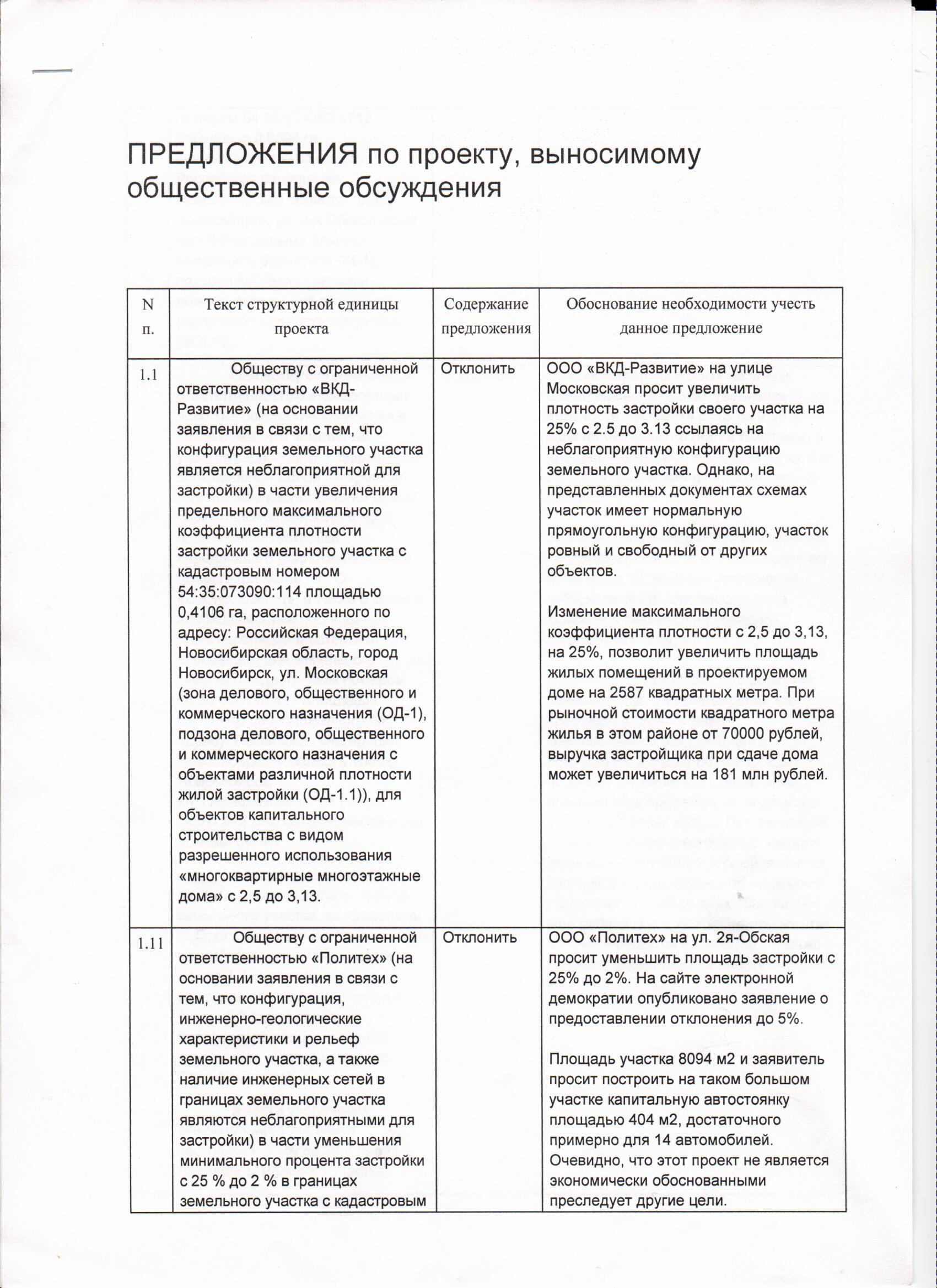 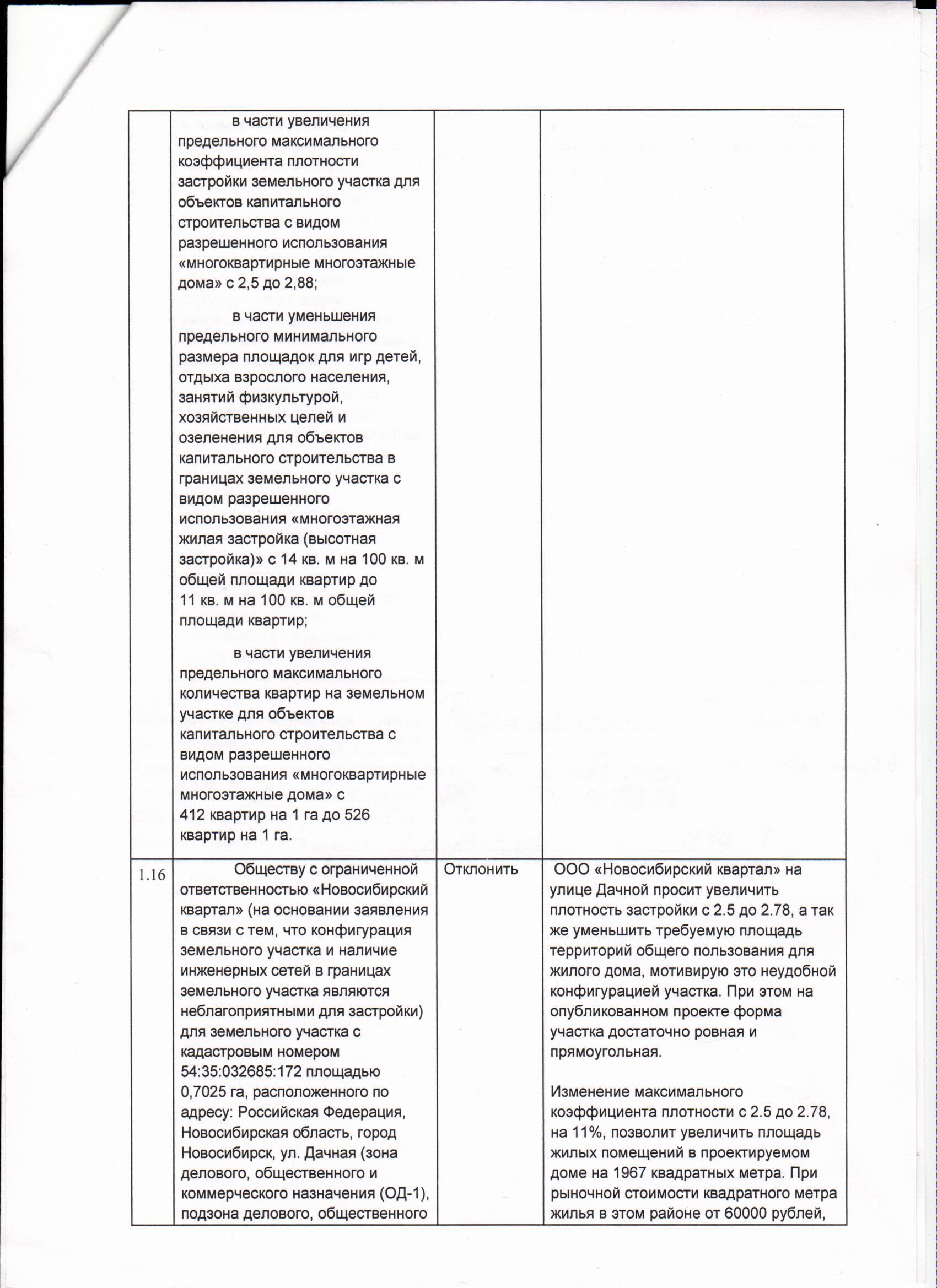 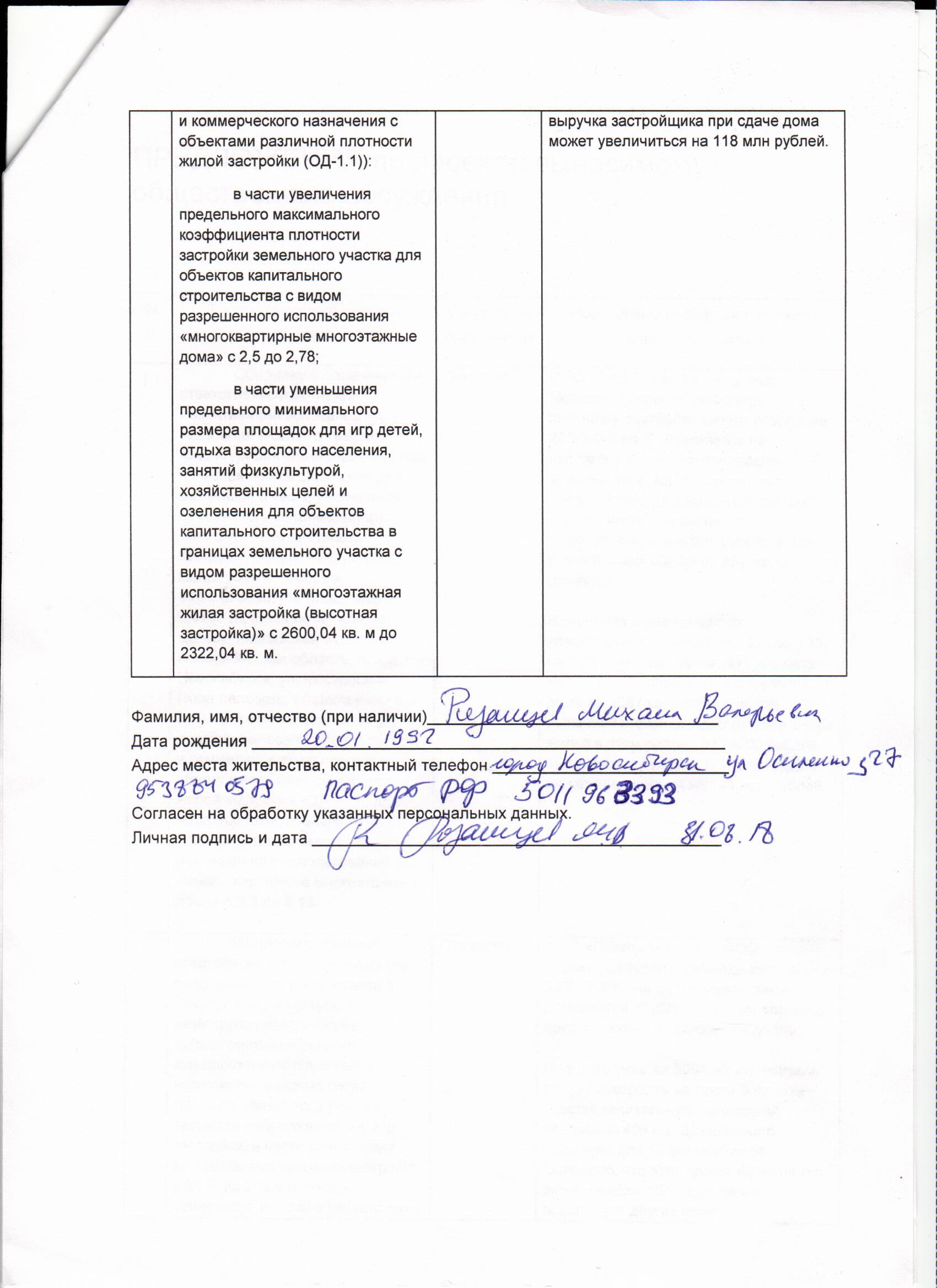 иллюстрация 1Предложения экспертов:От эксперта Ганжи С. Д. – профессора, заведующего кафедрой Архитектуры Федерального государственного бюджетного образовательного учреждения высшего образования «Новосибирский государственный университет архитектуры, дизайна и искусств» (НГУАДИ), от эксперта Носкова Д. В. – директора муниципального унитарного предприятия города Новосибирска «Институт градостроительного планирования»: «Отказать в предоставлении разрешения на отклонение от предельных параметров в части запрашиваемых требований в связи с тем, что отсутствуют обоснования, предусмотренные частью 1 статьи 40 Градостроительного кодекса РФ, а именно конфигурация земельного участка и наличие инженерных сетей в границах земельного участка не являются неблагоприятными для застройки».По результатам проведения общественных обсуждений сделано следующее заключение:1. Считать состоявшимися общественные обсуждения по проекту. 2. Процедура проведения общественных обсуждений по проекту осуществлена в соответствии с Градостроительным кодексом Российской Федерации, Федеральным законом от 06.10.2003 № 131-ФЗ «Об общих принципах организации местного самоуправления в Российской Федерации», решением Совета депутатов города Новосибирска от 24.06.2009 № 1288
«О Правилах землепользования и застройки города Новосибирска» и решением Совета депутатов города Новосибирска от 20.06.2018 № 640 «О порядке организации и проведения в городе Новосибирске общественных обсуждений и публичных слушаний в соответствии с законодательством о градостроительной деятельности».3. Учет внесенных предложений и замечаний от участников общественных обсуждений целесообразен в части отсутствия обоснования у общества с ограниченной ответственностью «Новосибирский квартал» на обращение за предоставлением разрешения на отклонения от предельных параметров.4. Отказать в предоставлении разрешения на отклонение от предельных параметров разрешенного строительства, реконструкции объектов капитального строительства обществу с ограниченной ответственностью обществу с ограниченной ответственностью «Новосибирский квартал» (на основании заявления в связи с тем, что конфигурация земельного участка и наличие инженерных сетей в границах земельного участка являются неблагоприятными для застройки) для земельного участка с кадастровым номером 54:35:032685:172 площадью 0,7025 га, расположенного по адресу: Российская Федерация, Новосибирская область, город Новосибирск, ул. Дачная (зона делового, общественного и коммерческого назначения (ОД-1), подзона делового, общественного и коммерческого назначения с объектами различной плотности жилой застройки (ОД-1.1)) в связи с тем что, отсутствуют обоснования, предусмотренные частью 1 статьи 40 Градостроительного кодекса Российской Федерации, конфигурация земельного участка и наличие инженерных сетей в границах земельного участка не являются неблагоприятными для застройки:в части увеличения предельного максимального коэффициента плотности застройки земельного участка для объектов капитального строительства с видом разрешенного использования «многоквартирные многоэтажные дома» с 2,5 до 2,78;в части уменьшения предельного минимального размера площадок для игр детей, отдыха взрослого населения, занятий физкультурой, хозяйственных целей и озеленения для объектов капитального строительства в границах земельного участка с видом разрешенного использования «многоэтажная жилая застройка (высотная застройка)» с 2600,04 кв. м до 2322,04 кв. м».10.09.2018город НовосибирскЗаместитель председателя комиссии по подготовке проекта правил землепользования и застройки города НовосибирскаВ. Н. СтолбовСекретарь комиссии по подготовке проекта правил землепользования и застройки города НовосибирскаЕ. В. Спасская